Ascension Sunday 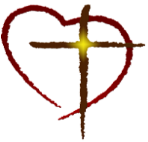 16 May 2021GATHERWelcome`Confession and Forgiveness	Please rise in body or spirit.P	Blessed be the holy Trinity,  one God, the keeper of the covenant, the source of steadfast love, who raised Jesus from the dead, and imprints His image on our hearts.C	AMEN.P	Let us prepare our hearts for worship, confessing our sins.Silence is kept for reflection.P	Merciful God,C	YOU MADE US WITH MINDS TO KNOW YOU, HEARTS TO LOVE YOU, AND WILLS TO SERVE YOU. BUT OUR KNOWLEDGE IS IMPERFECT, OUR LOVE INCONSTANT, AND OUR OBEDIENCE IS INCOMPLETE. WE REFUSE TO GO WHERE YOU LEAD US. WE FAIL TO GROW INTO YOUR LIKENESS. HAVE MERCY UPON US. FORGIVE US AND FREE US FROM OUR SINS. IMPRINT ON OUR HEARTS AGAIN THE IMAGE OF YOUR SON, JESUS. AMEN.P	You were born in the image of the invisible God. Lost in the Fall, it was restored by Christ at the cross. At your Baptism, you were given Christ’s name. He marked you as His own, so you know that you are His and that He is your life, the foundation of all your hope, and in His name,  you are forgiven all your sins and His image is imprinted again on your heart.C	AMENGathering Song (Ensemble)ELW # 624	“Jesus, Still Lead On” (Zinzendorf)Greeting and Prayer of the DayP	Alleluia! Christ is risen!C	CHRIST IS RISEN INDEED! ALLELUIA!P	The grace of our Lord Jesus Christ, the love of God, and the communion of the Holy Spirit be with you.C	AND ALSO WITH YOU.A brief silence is kept before the prayer.P		Lord of justification, with great joy we receive the gift of salvation which is ours not because of our own efforts, but because of the saving work of Christ. Grant us full access to the glory of Your salvation, an abundance that is more than enough for all humankind, for the sake of our redeeming Christ.C	AMEN. Please be seated.WORDChildren’s TimePsalm & Gloria		Psalm 149:1,2Preaching Text		Galatians 1:13-17; 2:11-21	The Word of the Lord/THANKS BE TO GOD.Please be seatedSermon			“We Are Saved by Faith”Special Music			“O Living Breath of God”Prayers of Intercession and ThanksgivingPlease rise in body or spiritA	With the whole people of God in Christ Jesus, let us pray...Lord in your mercy/HEAR OUR PRAYER.P	Merciful God, You hear the prayers of Your people ...through Jesus Christ, our Savior and Lord.C	AMEN.Please be seated.MEALOffering the Gifts and TithesPlease rise in body or spirit.A	Let us pray. God our provider, You have not fed us with bread alone, but with words of grace and life. Bless us and these Your gifts, which we receive from Your bounty, through Jesus Christ our Savior and Lord.C	AMEN.					Thanksgiving & Words of InstitutionP	The Lord be with YouC	and also with You. P	Lift up Your hearts.C	We lift them to the Lord.P	Let us give thanks to the Lord our GodC	It is right to give our thanks and praise.P	It is indeed right, it is our duty and our joy...		In the night in which He was betrayed.... Lord’s Prayer	 (Ensemble)P	All who thirst, all who hunger, come, and be filled with the goodness of God.Please be seated.Communion will be distributed to you.After the distribution, please rise in body or spirit.P	The body and blood of our Lord Jesus Christ strengthen You and keep You in His grace.C	AMEN. Prayer after Communion	A	Let us pray. God of abundance, with this bread of life and cup of salvation You have united us with Christ, making us one with all Your people. Now send us forth in the power of Your Spirit that we may proclaim Your redeeming love to the world and continue forever in the risen life of Jesus Christ, our Lord.C	AMEN.SENDSending of CommunionP	Eternal God, whose glory is revealed in the crucified and risen Lord, bless those who... made known in Jesus Christ our Lord.C	AMEN.BenedictionP	The Maker of all, the Word made flesh, the Giver of life, Father,  Son, and Holy Spirit, bless you now and forever.C	AMEN.Announcements, Choral Benediction, and DismissalAlleluia! Christ is risen! /CHRIST IS RISEN INDEED! ALLELUIA1	Go in peace. Share the Good News/THANKS BE TO GOD.	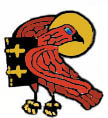 St. John’s Evangelical Lutheran Church   1430 Melody Lane El Cajon, CA 92019619.444.11272www.stjohnslutheranelcajon.orgANNOUNCEMENTSThe Church Office is open Tuesday - Thursday from 9:00a-1:00pBible study, “Parables of Jesus” meets on Thursday @ 9:30a (Zoom)Preschool Committee meets on Thursday @ 6:00p (Zoom)WORSHIP LEADERSPresiding Minister		the Rev. Dr. Richard Vevia, Jr.Assisting Minister		Tracy VeviaReader				Tracy VeviaChurch Musician		Jennifer AiryEnsemble Members		Kristine Hurtado-Bergstrom, Susanne 				O’Grady, and Tracy VeviaUsher				Mike LaValleVideographer			Lilly Airy